Προκήρυξη  εκδήλωσης  ενδιαφέροντος με κλειστές προσφορές για  τη  διοργάνωση Επταήμερης εκπαιδευτικής εκδρομής της Γ' ΤάξηςΟ Διευθυντής του Γενικού Λυκείου Ελευθερούπολης προκηρύσσει την εκδήλωση ενδιαφέροντος με κλειστές προσφορές (σύμφωνα με την ΥΑ 33120 / ΓΔ4 / 28.02.2017, ΦΕΚ 681 / Β / 06.03.2017).  Πενταήμερης ή   επταήμερης εκδρομής για ΚΡΗΤΗ (Αεροπορικώς ή οδικώς )ΣΤΟΙΧΕΙΑ ΕΚΔΡΟΜΗΣ Ημέρα Αναχώρησης εκδρομής:  30-03-2020 Ημέρα Επιστροφής εκδρομής:   05-04-2020 (επταήμερη)Ημέρα Επιστροφής εκδρομής:   03-04-2020 (πενταήμερη) Αριθμός συμμετεχόντων μαθητών: 55 (+,- 5) Αριθμός συνοδών  καθηγητών: 4 (Αρχηγός εκδρομής και  τρείς  συνοδοί καθηγητές)Α1) Προορισμός εκδρομής ΚΡΗΤΗ (επταήμερη οδικώς- Πλοίο)1η  Ημέρα:  ΕΛΕΥΘΕΡΟΥΠΟΛΗ – ΠΕΙΡΑΙΑΣ (Διανυκτέρευση στο πλοίο)2η  Ημέρα: ΗΡΑΚΛΕΙΟ (Διανυκτέρευση).3η  Ημέρα : ΗΡΑΚΛΕΙΟ (Διανυκτέρευση).4η  Ημέρα: Ημερήσια εκδρομή στα Χανιά - Ρέθυμνο.5η  Ημέρα: Ημερήσια εκδρομή στον Άγιο Νικόλαο – Ελούντα (Σπιναλόγκα).6η  Ημέρα: ΗΡΑΚΛΕΙΟ (Διανυκτέρευση στο πλοίο).7η  Ημέρα  ΠΕΡΑΙΑΣ – ΕΛΕΥΘΕΡΟΥΠΟΛΗΑ2. Προορισμός εκδρομής ΚΡΗΤΗ (πενταήμερη  αεροπορικώς )1η  Ημέρα:  ΕΛΕΥΘΕΡΟΥΠΟΛΗ – ΘΕΣΣΑΛΟΝΙΚΗ- ΗΡΑΚΛΕΙΟ)2η  Ημέρα: Ημερήσια εκδρομή στα Χανιά - Ρέθυμνο.3η  Ημέρα: Ημερήσια εκδρομή στον Άγιο Νικόλαο – Ελούντα (Σπιναλόγκα).4η  Ημέρα : ΗΡΑΚΛΕΙΟ (Διανυκτέρευση).            5η  Ημέρα: ΗΡΑΚΛΕΙΟ –ΘΕΣΣΑΛΟΝΙΚΗ -ΕΛΕΥΘΕΡΟΥΠΟΛΗΑΠΑΙΤΟΥΜΕΝΟΙ ΟΡΟΙ ΠΡΟΣΦΟΡΑΣ ► Μεταφορικό μέσον:  Tουριστικό  λεωφορείο το οποίο θα  διαθέτει  όλες τις προβλεπόμενες από την κείμενη νομοθεσία προδιαγραφές – έγγραφα καταλληλότητας οχήματος, επαγγελματική άδεια οδήγησης κλπ, το οποίο θα είναι διαθέσιμο για το σχολείο όλο το 24ωρο) .      Αεροπλάνο αξιόπιστης αεροπορικής εταιρίας ή πλοίο αξιόπιστης ελληνικής ακτοπλοϊκής εταιρίας ώστε να πληρούνται οι όροι ασφαλείας για τη μετακίνηση μαθητών – καθηγητών. Σε περίπτωση ακτοπλοϊκής μετακίνησης να προβλεφθούν  καμπίνες διανυκτέρευσης για μαθητές και καθηγητές.► Κατηγορία καταλύματος-περιοχή : : Ξενοδοχείο 4* Αστέρων και άνω, στο κέντρο του Ηράκλειου    ( θα προτιμηθεί η ανώτερη κατηγορία ξενοδοχείου - αναλυτική περιγραφή των υπηρεσιών που προσφέρει το ξενοδοχείο).► Υπηρεσίες καταλύματος:-. Α) Για τη διαμονή των μαθητών ζητούνται τρίκλινα ή δίκλινα δωμάτια (και όχι τετράκλινα),  χωρίς ράντζο, με ατομικό μπάνιο στο κάθε δωμάτιο και για τους συνοδούς εκπαιδευτικούς μονόκλινα δωμάτια.Β) Ημιδιατροφή κάθε μέρα (προσφορά μόνο με μπουφέ).  ► Λοιπές υπηρεσίες:  Ξεναγό  σε όλα τα αξιοθέατα στην Κρήτη Αρχαιολογικό Μουσείο,  Κνωσός Πρέβελη, Αρκάδι, Χανιά, Ρέθυμνο, Άγιο Νικόλαο, Ελούντα, Σπιναλόγκα.                        Διαδρομές από και προς το ξενοδοχείο και μετακινήσεις των μαθητών και                          εκπαιδευτικών όλο το εικοσιτετράωρο.Στην προσφορά τους τα  ταξιδιωτικά  πρακτορεία οφείλουν να συμπεριλάβουν:Έναν (1) Ξεναγό  πιστοποιημένο. Όνομα και κατηγορία ξενοδοχείου, αριθμό δωματίων και κλινών.Υπεύθυνη δήλωση ότι το ξενοδοχείο διαθέτει νόμιμη άδεια λειτουργίας και ότι πληρούνται όλοι οι όροι ασφάλειας και υγιεινής.Υπεύθυνη δήλωση ότι το ταξιδιωτικό πρακτορείο διαθέτει ειδικό σήμα λειτουργίας, το οποίο βρίσκεται σε ισχύ.Ομαδική ταξιδιωτική ασφάλιση για ιατροφαρμακευτική περίθαλψη και επείγουσα αερομεταφορά,Ασφάλεια  αστικής-επαγγελματικής ευθύνης, όπως ορίζει το σχετικό Π.Δ.Το συνολικό κόστος της εκδρομής και κόστος ανά μαθητή, συμπεριλαμβανομένου του Φ.Π.Α.Αναλυτικά το προτεινόμενο πρόγραμμα των  μετακινήσεων και ξεναγήσεων για κάθε ημέρα.Τους γενικούς όρους συμμετοχής στην εκδρομή.Αμοιβή ξεναγού.Πεπειραμένο συνοδό του γραφείουΜετά το πέρας της εκδρομής θα δοθούν αποδείξεις πληρωμής στον κάθε γονέα χωριστά.Στην προσφορά να αναφέρεται ο αριθμός των FREE εισιτηρίων για τους μαθητές, πέραν εκείνων των συνοδών καθηγητών.Στην προσφορά να επισυνάπτεται το κόστος εισιτηρίων για μουσεία και χώρους που εσείς προτείνετε. (Δε θα γίνει δεκτή προσφορά που δεν περιλαμβάνει τιμές για εισόδους σε χώρους και μουσεία)Επιστροφή του ποσού συμμετοχής στην εκδρομή μαθητή σε περίπτωση - που για λόγους ανωτέρας βίας ή ασθένειας – ματαιωθεί η συμμετοχή του.Αλλαγή, κατόπιν συμφωνίας, των προβλεπόμενων ημερομηνιών και επιστροφή όλων των χρημάτων σε περίπτωση μη πραγματοποίησης της εκδρομής λόγω ανωτέρας βίας ( φυσικές καταστροφές, εκλογές κ.λπ.).ΠΡΟΣΟΧΗ:Ο διαγωνισμός δεν είναι μόνο μειοδοτικός. Θα ληφθεί υπόψη η όσο το δυνατόν αναλυτική περιγραφή των μέσων και των υπηρεσιών (όπως ζητούνται από την προκήρυξη), καθώς και η εμπειρία των τουριστικών γραφείων σε πολυήμερες σχολικές εκδρομές.   Οι προσφορές θα πρέπει να κατατεθούν στο σχολείο, με κλειστούς φάκελους με επισυναπτόμενα τα απαραίτητα δικαιολογητικά σε πρωτότυπη μορφή, και όχι με τηλεομοιοτυπία ή μέσω ηλεκτρονικού ταχυδρομείου, μέχρι τις  11:00 π.μ.  της Τρίτης 26 Νοεμβρίου 2019 στο  ΓΕΝΙΚΟ ΛΥΚΕΙΟ ΕΛΕΥΘΕΡΟΥΠΟΛΗΣ και οι φάκελοι θα ανοιχθούν την ίδια ώρα.Η  απόφαση της επιτροπής επιλογής θα αναρτηθεί στην ιστοσελίδα του σχολείου : http:// lyk-elefth.sch.kav.gr  Ενστάσεις κατά της επιλογής μπορούν υποβληθούν εντός τριών (3) ημερών από την ανάρτηση του πρακτικού επιλογής.Ελευθερούπολη, 08-11-2019O   ΔιευθυντήςΜατζάνας Εμμανουήλ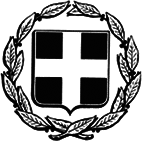 ΕΛΛΗΝΙΚΗ ΔΗΜΟΚΡΑΤΙΑΥΠΟΥΡΓΕΙΟ ΠΑΙΔΕΙΑΣ ΕΡΕΥΝΑΣ ΚΑΙ ΘΡΗΣΚΕΥΜΑΤΩΝ-----ΠΕΡΙΦΕΡΕΙΑΚΗ ΔΙΕΥΘΥΝΣΗΑ/ΘΜΙΑΣ ΚΑΙ Β/ΘΜΙΑΣ ΕΚΠΑΙΔΕΥΣΗΣΑΝΑΤΟΛΙΚΗΣ ΜΑΚΕΔΟΝΙΑΣ & ΘΡΑΚΗΣ Δ/ΝΣΗ Δ/ΘΜΙΑΣ ΕΚΠ/ΣΗΣ  ΠΕ. ΚΑΒΑΛΑΣ  ΓΕΝΙΚΟ ΛΥΚΕΙΟ ΕΛΕΥΘΕΡΟΥΠΟΛΗΣTαχ. Δ/νση:Οδός: Τέρμα ΜαυρομιχαληΤ.Κ. – Πόλη:64100      ΕΛΕΥΘΕΡΟΥΠΟΛΗ E-mail: mail@lyk-elefth.kav.sch.gr  Πληροφορίες: Ματζάνας ΕμμανουήλΤηλέφωνο: 25920 22336FAX :  25920 22713ΕΛΛΗΝΙΚΗ ΔΗΜΟΚΡΑΤΙΑΥΠΟΥΡΓΕΙΟ ΠΑΙΔΕΙΑΣ ΕΡΕΥΝΑΣ ΚΑΙ ΘΡΗΣΚΕΥΜΑΤΩΝ-----ΠΕΡΙΦΕΡΕΙΑΚΗ ΔΙΕΥΘΥΝΣΗΑ/ΘΜΙΑΣ ΚΑΙ Β/ΘΜΙΑΣ ΕΚΠΑΙΔΕΥΣΗΣΑΝΑΤΟΛΙΚΗΣ ΜΑΚΕΔΟΝΙΑΣ & ΘΡΑΚΗΣ Δ/ΝΣΗ Δ/ΘΜΙΑΣ ΕΚΠ/ΣΗΣ  ΠΕ. ΚΑΒΑΛΑΣ  ΓΕΝΙΚΟ ΛΥΚΕΙΟ ΕΛΕΥΘΕΡΟΥΠΟΛΗΣΗΜΕΡΟΜΗΝΙΑ:  08-11-2019ΑΡΙΘΜ. ΠΡΩΤΟΚΟΛΛΟΥ: 477